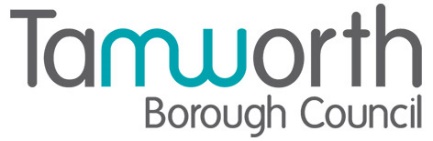 LICENSING ACT 2003Premises Licence SummaryTamworth Service Station Part One – Premises DetailsPart TwoDated this 25th November 2021 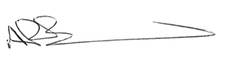                                    Andrew Barratt                                   Chief Executive	  Paul Holmes___________________________________Countersigned:Address to which all communication should be sent:Licensing, Public ProtectionTamworth Borough Council, Marmion House, Lichfield Street, Tamworth, B79 7BZTel 01827 709445, Email publicprotction@tamworth.gov.uk  or Fax 01827 709434Postal address of premises, or if none, ordnance survey map reference or descriptionTamworth Service Station, Upper Gungate, Tamworth, Staffordshire, B79 7NZPostal address of premises, or if none, ordnance survey map reference or descriptionTamworth Service Station, Upper Gungate, Tamworth, Staffordshire, B79 7NZPost Town                Tamworth   Post Code    B79 7NZTelephone number  01827 318280Telephone number  01827 318280Where the licence is time limited the datesThis licence is not  time limitedLicensable activities authorised by the licence Late Night RefreshmentOpening hoursThe times the licence authorises the carrying out of licensable activitiesLate Night RefreshmentThe times the licence authorises the carrying out of licensable activitiesLate Night RefreshmentThe times the licence authorises the carrying out of licensable activitiesLate Night RefreshmentIndoors & OutdoorsFromToSunday00:0023:59Monday00:0023:59Tuesday00:0023:59 Wednesday00:0023:59Thursday00:0023:59Friday00:0023:59Saturday00:0023:59 The times the licence authorises the carrying out of licensable activitiesOpening hoursThe times the licence authorises the carrying out of licensable activitiesOpening hoursThe times the licence authorises the carrying out of licensable activitiesOpening hoursFromToSunday00:0023:59Monday00:0023:59Tuesday00:0023:59Wednesday00:0023:59Thursday00:0023:59Friday00:0023:59Saturday00:0023:59Where the licence authorises supplies of alcohol whether these are on and/or off suppliesNot applicableName, (registered) address of holder of premises licenceValli Forecourts Limited44 Warren Street, Savile Town , Dewsbury , West Yorkshire , WF12 9LXTelephone – Not known   Registered number of holder, for example company number, charity number (where applicable)04394106Name of designated premises supervisor where the premises licence authorises the supply of alcohol Not applicable State whether access to the premises by children is restricted or prohibitedNot restricted or prohibited